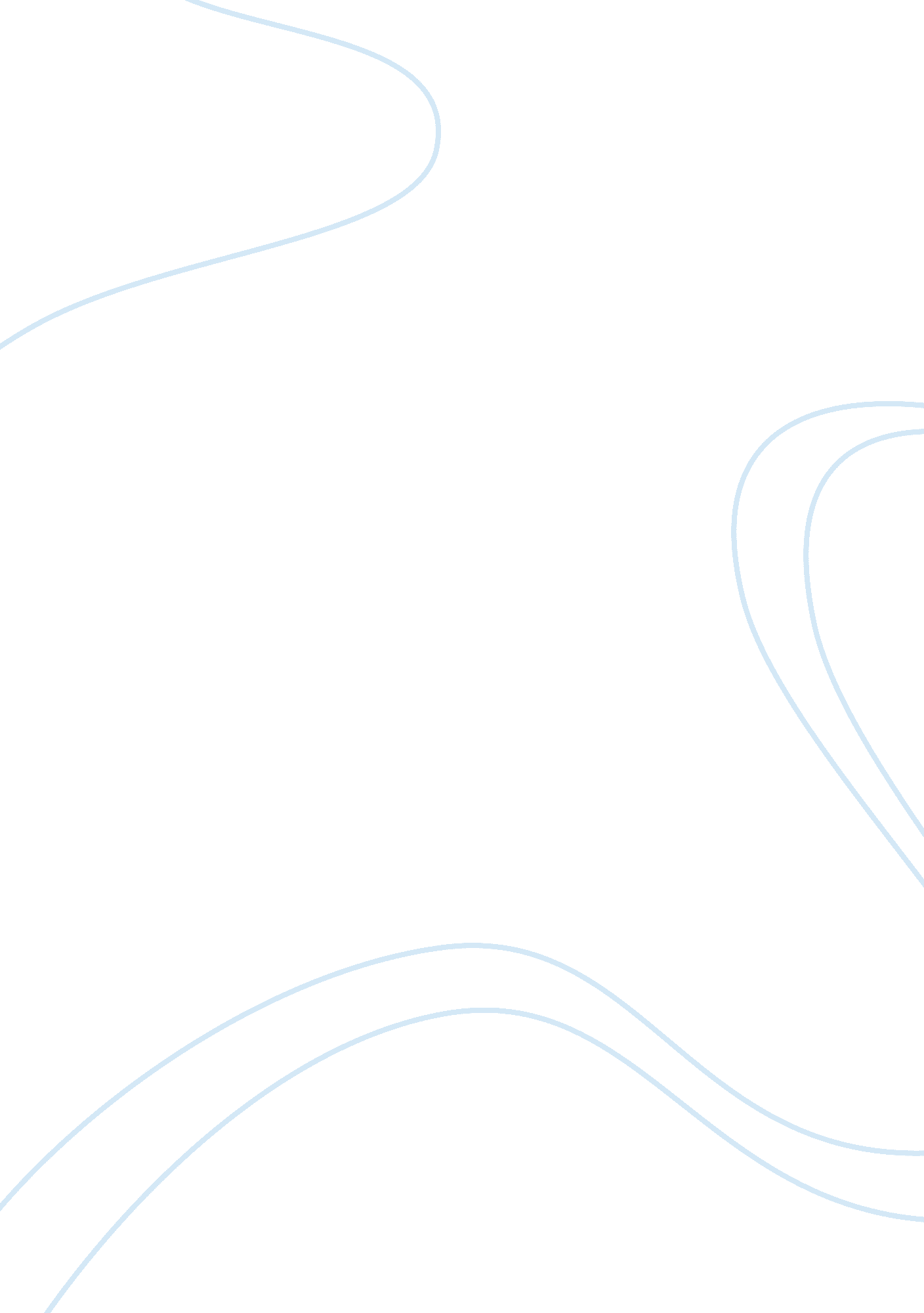 In club heroes would be disgusted by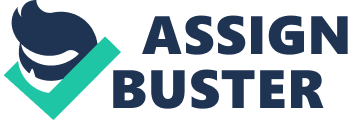 In his play The Club, David Williamson presents numerous Australian attitudes of the 1970s. However, many of these attitudes are still relevant and fairly accurate representations of Australian attitudes in the 1990s, although some of course have changed somewhat over the time since the play was written nearly twenty years ago. Tradition plays a very important part in The Club. Each of the characters of course has his own ideas and attitudes towards tradition, but there are some which are more or less universal throughout the play. In The Club, tradition is mainly presented as the opposite to progress and success; that is, to achieve success in today’s world, tradition must be abandoned. For example, Laurie (the coach) blames an old Club tradition for his failure to win a premiership, “ You and your cronies wouldn’t let me buy players.” Jock (the vice-president) replies, “ We were upholding an old tradition. It was wrong, but we believed in it.” Then in the next line, Laurie accuses Jock of supporting the rest of the committee in upholding the tradition not because he believed in it himself, but because he didn’t want Laurie to succeed, “ They might have believed in it but the reason why you wouldn’t let the Club buy players was to stop me winning a flag.” However, Jock does support and use tradition when it is in agreement with his goals. For example when trying to avert a players’ strike, Jock claims that former Club heroes would be disgusted by the idea, “ I want to turn all those photographs around so they don’t have to look down on this shameful scene.” However, it is later revealed that Jock supports the buying of players and a coach who has not played for the Club, both of which are against traditions, to ensure that the Club wins a premiership next season. This hypocritical attitude towards tradition is probably a fairly typical Australian attitude; traditions are upheld and honoured, but only when they do not stand in the way of progress and success. This attitude presented by Williamson is probably even more widespread now in the 1990s, as success is seen as being even more important today. Attitudes towards commercialism are also explored in The Club. In the play, the Club itself is just beginning the road to commercialisation with the purchase of Geoff Hayward (the star recruit) for $90, 000. However, Gerry (the administrator) and Jock’s plans for next year not only include the dropping of some Club traditions, but also extensive commercialisation as wealthy entrepreneurs are recruited for sponsorship money which will be used to buy more players. The attitude of acceptance of the commercialisation of sport that is evident in The Club is more relevant in the 1990s than ever, when all popular sports are funded mainly by sponsorship dollars from big corporations. Even the Australian Olympic Team has received massive financial backing from sponsors, something which is accepted and considered to be good by most people. Power is also explored extensively in The Club; much of the play is based on power struggles between the characters. As mentioned earlier, the power struggle between Laurie and Jock is evidenced by Laurie’s accusation that Jock supported the committee’s traditional approach only to stop Laurie from succeeding. Obviously some of the characters are much more successful than others. For example, Gerry is able to skilfully manipulate the other characters so he can accomplish his own hidden agenda. However the two players, Danny (the team Captain) and Geoff, do not really become involved in these power struggles except when they aid Laurie at the end of the play. Ted (the president) has the most obvious power at the start of the play, although he steadily loses it throughout as the other characters strive to improve their standing. The desire for power is basically universal, and there is resentment from those who are not in power towards those who are. These attitudes are also still relevant in the 1990s, as shown by the recent Super League fiasco. Competitiveness is also an important attitude in the play — one which is shared by all the characters, to at least some extent. In addition to 